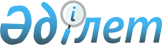 О внесении изменения в Перечень товаров, работ, услуг, размещаемых Евразийской экономической комиссией у единственного поставщикаРешение Совета Евразийской экономической комиссии от 30 января 2020 года № 5
      В соответствии с пунктом 29 Положения о Евразийской экономической комиссии (приложение № 1 к Договору о Евразийском экономическом союзе от 29 мая 2014 года) Совет Евразийской экономической комиссии решил:  
      1. Дополнить Перечень товаров, работ, услуг, размещаемых Евразийской экономической комиссией у единственного поставщика, утвержденный Решением Совета Евразийской экономической комиссии от 24 августа 2012 г. № 69, пунктом 6 следующего содержания:
      "6. Проведение специализированных экспертных исследований (обзоров) Организацией экономического сотрудничества и развития, в том числе в виде научно-исследовательских работ.".
      2. Настоящее Решение вступает в силу по истечении 10 календарных дней с даты его официального опубликования. 
      Члены Совета Евразийской экономической комиссии:    


					© 2012. РГП на ПХВ «Институт законодательства и правовой информации Республики Казахстан» Министерства юстиции Республики Казахстан
				
От Республики Армения

От Республики Беларусь

От Республики Казахстан

От Кыргызской Республики

От Российской Федерации

М. Григорян

И. Петришенко

А. Смаилов

Ж. Разаков

А. Оверчук
